                                                                                                                                                                                                        О Т К Р Ы Т О Е    А К Ц И О Н Е Р Н О Е     О Б Щ Е С Т В О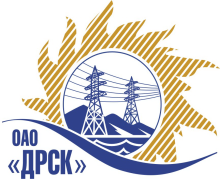 ПРОТОКОЛрассмотрения заявокПРЕДМЕТ ЗАКУПКИ:Открытый запрос предложений на право заключения Договора на поставку:  «Оборудование связи» для нужд филиала ОАО «ДРСК» «Приморские электрические сети».	Закупка проводится согласно ГКПЗ 2014г. раздела  2.2.2 «Материалы ТПиР» № 2071 на основании указания ОАО «ДРСК» от  03.03.2014 г. № 39.Плановая стоимость закупки: 6 047 206,61 руб. без НДС.        ПРИСУТСТВОВАЛИ: постоянно действующая Закупочная комиссия 2-го уровня.ВОПРОСЫ, ВЫНОСИМЫЕ НА РАССМОТРЕНИЕ ЗАКУПОЧНОЙ КОМИССИИ: О признании предложений соответствующими условиям закупки.Об отклонении предложения участника закупкиО предварительной ранжировке предложенийО проведении переторжкиРАССМАТРИВАЕМЫЕ ДОКУМЕНТЫ:Протокол вскрытия конвертов от 20.03.2014г. № 158-МТПиР-ВИндивидуальное заключение Бородавкина А.В.Индивидуальное заключение Моториной О.А.Индивидуальное заключение Лаптева И.А.ВОПРОС 1 «О признании предложений соответствующими условиям закупки»ОТМЕТИЛИ:Предложения ЗАО "Юнител Инжиниринг" (111024, г. Москва, ул. 2-я Кабельная, д. 2, стр. 1), ООО "ССК" (Россия, 107023,г. Москва, ул.Электрозаводская, д.21, корп.41, помещение 14) признаются удовлетворяющим по существу условиям закупки. Предлагается принять данные предложения к дальнейшему рассмотрению.ВОПРОС  2	«Об отклонении предложения участника закупки»ООО "ЦСП" (690035, Россия, Приморский край, г. Владивосток, ул. Калинина, д. 25) не соответствуют требованиям Закупочной документации п. 2.6.7  раздела 2,  а именно предложение вышеуказанного участника не поступило в указанный в извещении срок в электронный сейф закупки на ЭТП. Стоимость предложения: 6 004 237,29 руб. без НДС.ВОПРОС 3«О предварительной ранжировке предложений Участников закупки»ОТМЕТИЛИ:В соответствии с требованиями и условиями, предусмотренными извещением о закупке и Закупочной документацией, предлагается ранжировать предложения следующим образом: ВОПРОС 3 «О проведении переторжки»ОТМЕТИЛИ:Учитывая результаты экспертизы предложений Участников закупки, Закупочная комиссия полагает целесообразным проведение переторжки.РЕШИЛИ:	1. Признать предложения ООО "ССК", ЗАО "Юнител Инжиниринг" соответствующими условиям закупки.2. Утвердить предварительную ранжировку предложений:1 место: ЗАО "Юнител Инжиниринг"2 место: ООО "ССК"           3.  Провести переторжку.Пригласить к участию в переторжке следующих участников: ООО "ССК", ЗАО "Юнител Инжиниринг". Определить форму переторжки: заочная.Назначить переторжку на 04.04.2014 в 16:00 час. (благовещенского времени).Место проведения переторжки: электронный сейф площадки b2b-energoТехническому секретарю Закупочной комиссии уведомить участников, приглашенных к участию в переторжке о принятом комиссией решении.ДАЛЬНЕВОСТОЧНАЯ РАСПРЕДЕЛИТЕЛЬНАЯ СЕТЕВАЯ КОМПАНИЯУл.Шевченко, 28,   г.Благовещенск,  675000,     РоссияТел: (4162) 397-359; Тел/факс (4162) 397-200, 397-436Телетайп    154147 «МАРС»;         E-mail: doc@drsk.ruОКПО 78900638,    ОГРН  1052800111308,   ИНН/КПП  2801108200/280150001№ 158/МТПиР-Р               город  Благовещенск02.04.2014г.Место в ранжировкеНаименование и адрес участникаЦена и иные существенные условия1 местоЗАО "Юнител Инжиниринг"Цена: 6 004 156,78 руб. (цена без НДС).(7 084 905,00 рублей с учетом НДС).Срок поставки: до 30.05.2014г.Условия оплаты: 100% с момента поставкиГарантийный срок: 36 месяцев.Предложение действительно до 21 июня 2014г.2 местоООО "ССК"Цена: 6 035 220,26 руб. (цена без НДС).(7 0121 559,91 рублей с учетом НДС).Срок поставки: до 30.05.2014г.Условия оплаты: 100% с момента поставкиГарантийный срок: 36 месяцев.Предложение действительно до 30.06. 2014г.Ответственный секретарьТехнический секретарь________________________________________________О.А. МоторинаГ.М. Терёшкина